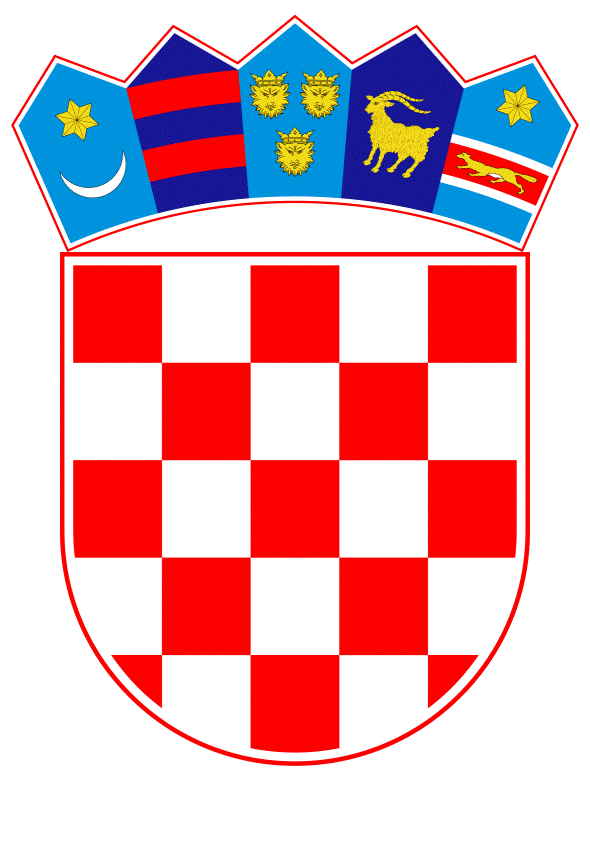 VLADA REPUBLIKE HRVATSKEZagreb, 14. siječnja 2021.______________________________________________________________________________________________________________________________________________________________________________________________________________________________Banski dvori | Trg Sv. Marka 2  | 10000 Zagreb | tel. 01 4569 222 | vlada.gov.hr											PrijedlogNa temelju članka 24. stavak 3. i članka 31. stavak 2. Zakona o Vladi Republike Hrvatske (Narodne novine, broj 150/11, 119/14, 93/16 i 116/18) i članka 3. Zakona o potpomognutim područjima (Narodne novine, broj118/18), a u skladu s prioritetom 2. Programa Vlade Republike Hrvatske za razdoblje 2020.-2024. godine, Vlada Republike Hrvatske je na sjednici održanoj __________ 2021. donijelaO D L U K Uo pokretanju postupka izrade Programa društvene i gospodarske revitalizacije potpomognutih područja Sisačko – moslavačke županije pogođenih potresom I.Vlada Republike Hrvatske pokreće postupak izrade Programa društvene i gospodarske revitalizacije potpomognutih područja Sisačko – moslavačke županije pogođenih potresom (u nastavku teksta: Program).II.Područje za koje se izrađuje Program su područja Sisačko – moslavačke županije pogođena potresom.III.Cilj Programa je obnova i fizička, socijalna, gospodarska i demografska revitalizacija područja iz točke II. ove Odluke.IV.Nositelji izrade Programa su Ministarstvo regionalnoga razvoja i fondova Europske unije i Ministarstvo gospodarstva i održivog razvoja.V.U svrhu izrade Programa, ovom Odlukom osniva se Radna skupina za izradu Programa (u nastavku teksta: Radna skupina).                                                                Radnu skupinu čine:ministrica regionalnoga razvoja i fondova Europske unijeministar gospodarstva i održivog razvojapredstavnik Ureda predsjednika Vlade Republike Hrvatskepredstavnik Ministarstva financija predstavnik Ministarstva turizma i sportapredstavnik Ministarstva mora, prometa i infrastrukturepredstavnik Ministarstva poljoprivredepredstavnik Ministarstva znanosti i obrazovanjapredstavnik Ministarstva prostornoga uređenja, graditeljstva i državne imovine predstavnik Ministarstva zdravstva predstavnik Ministarstva rada, mirovinskoga sustava, obitelji i socijalne politike predstavnik Ministarstva kulture i medija predstavnik Ministarstva unutarnjih poslova predstavnik Ministarstva vanjskih i europskih poslova predstavnik Ministarstva obrane predstavnik Ministarstva hrvatskih branitelja predstavnik Ministarstva pravosuđa i uprave predstavnik Središnjeg državnog ureda za demografiju i mlade predstavnik Središnjeg državnog ureda za obnovu i stambeno zbrinjavanje predstavnik Središnjeg državnog ureda za razvoj digitalnog društva predstavnik Ureda Vlade Republike Hrvatske za ljudska prava i prava nacionalnih manjina.Čelnici tijela iz stavka 2. ove točke odredit će predstavnike tijela u  Radnoj skupini  i o tome obavijestiti Ministarstvo regionalnoga razvoja i fondova Europske unije u roku od 5 dana od dana stupanja na snagu ove Odluke.U rad Radne skupine iz stavka 1. ove točke bit će uključeni i zastupnici Hrvatskoga sabora iz VI. izborne jedinice te predstavnici jedinica lokalne i područne (regionalne) samouprave s područja za koje se izrađuje Program, kao i predstavnici akademske zajednice, Hrvatske gospodarske komore, Hrvatske obrtničke komore  i Hrvatske udruge poslodavaca.VI.Radna skupina može, prema potrebi, u svoj rad uključiti i predstavnike drugih nadležnih tijela i institucija, pored tijela iz točke V. ove Odluke, kao i predstavnike drugih organizacija koje mogu dati doprinos ispunjenju zadaća Radne skupine. U rad Radne skupine mogu se uključiti i vanjski suradnici iz redova istaknutih stručnjaka koji nisu članovi Radne skupine, ukoliko za to postoji potreba, a radi davanja stručnih obrazloženja, prijedloga i mišljenja o pojedinim specifičnim pitanjima.					        VII.Zadaća Radne skupine je definiranje prijedloga mjera i projekata Programa, prijedloga nositelja i sudionika njihove provedbe, prijedloga provedbenih aktivnosti, izvora sredstava za provedbu Programa te metodologije praćenja provedbe i vrednovanja pojedinih mjera.           VIII.Administrativne i tehničke poslove te koordinaciju aktivnosti za Radnu skupinu obavljaju Ministarstvo regionalnoga razvoja i fondova Europske unije i Ministarstvo gospodarstva i održivog razvoja.IX.Članovi Radne skupine iz točke V. Odluke, kao i predstavnici drugih tijela i institucija te vanjski suradnici iz točke VI. ove Odluke,  za svoj rad u Radnoj skupini ne primaju naknadu.   X.Ova Odluka stupa na snagu danom donošenja, a objavit će se u „Narodnim novinama.“ KLASA:		URBROJ:		Zagreb,	   								PREDSJEDNIK       							        mr. sc. Andrej PlenkovićOBRAZLOŽENJEPodručje Sisačko-moslavačke županije je 28. i 29. prosinca 2020. godine pogodio razoran potres koji je svojim opsegom i intenzitetom ugrozio zdravlje i živote stanovnika potresom pogođenih područja, imovinu i okoliš te onemogućio redovito odvijanje svih životnih aktivnosti. Nakon razornog potresa u prosincu 2020. godine uslijedila je serija manjih potresa koji su nastavili dodatno ugrožavati živote i imovinu stanovnika na tom području. Slijedom tih događaja Vlada Republike  Hrvatske je na sjednici održanoj 4. siječnja 2021. godine donijela Odluku o proglašenju katastrofe na području pogođenom potresom.Programom Vlade Republike Hrvatske predviđena je posebna skrb za ravnomjerni regionalni razvoj, a posebno poticanje razvoja područja Banovine, odnosno Sisačko-moslavačke županije.Vlada Republike Hrvatske vodeći posebnu brigu o području pogođenim potresom pokreće postupak izrade Programa društvene i gospodarske revitalizacije potpomognutih područja pogođenih potresom Sisačko – moslavačke županije (u nastavku teksta: Program). Cilj Programa je obnova i fizička, socijalna, gospodarska i demografska revitalizacija područja Sisačko – moslavačke pogođenog potresom. Programom će se utvrditi mjere i projekti, nositelji i sudionici njihove provedbe, provedbene aktivnosti, izvori sredstava te metodologija praćenja provedbe i vrednovanja pojedinih mjera.Nositelji izrade Programa su Ministarstvo regionalnoga razvoja i fondova Europske unije i Ministarstvo gospodarstva i održivog razvoja.U svrhu izrade Programa osniva se Radna skupina za izradu Programa društvene i gospodarske revitalizacije potpomognutih područja Sisačko – moslavačke županije pogođenih potresom koju čine predstavnici tijela državne uprave navedenih u točci V. Odluke. U rad radne skupine bit će uključeni zastupnici Hrvatskoga sabora iz VI. izborne jedinice te predstavnici jedinica lokalne i područne (regionalne) samouprave s područja za koje se izrađuje Program, kao i predstavnici akademske zajednice, Hrvatske gospodarske komore, Hrvatske obrtničke komore  i Hrvatske udruge poslodavaca a po potrebi i predstavnici drugih nadležnih tijela i organizacija te vanjski suradnici iz redova istaknutih stručnjaka koji mogu dati doprinos ispunjenju zadaća Radne skupine kao i stručna obrazloženja, prijedloge i mišljenja o pojedinim specifičnim pitanjima..  Predlagatelj:Ministarstvo regionalnoga razvoja i fondova Europske unijePredmet:Prijedlog odluke o pokretanju postupka izrade Programa društvene i gospodarske revitalizacije potpomognutih područja Sisačko – moslavačke županije pogođenih potresom